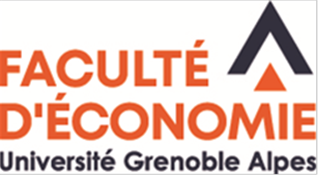 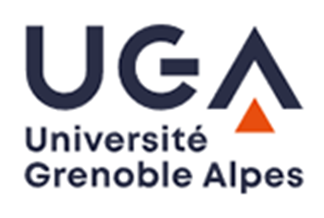 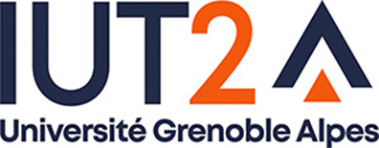 Очное обучение на англоязычной программе 3 курса бакалавриата "Managerial economics for international markets".Цели программы:- получение знаний по экономике и управлению;- учеба в течение года в международной/межкультурной среде;- обучение с использованием современных инновационных педагогических методик;- индивидуальная работа и работа в группах;- инновационный подход к обучению экономики и управлению через межкультурное общение и опыт европейских стран.Детали по организации программы:3 курс бакалаврской программы в УГА (Университет Гренобль Альпы), очное обучение;Обучение полностью на английском языке;Программа осуществляется под педагогическим руководством 2 факультетов УГА- Факультетом экономики и Технологическим Институтом Бизнеса;Использование инновационных педагогических методик обучения (обучение по проектам, бизнес кейсы, индивидуальные и групповые проекты и другие);Группа из 35 человек: французские и иностранные студенты;Отбор по досье среди студентов, имеющих французский диплом, и студентов, имеющих диплом иностранного университета;По окончанию годичного обучения на программе и успешной сдачи письменных экзаменов на английском языке, студент получает государственный французский диплом бакалавра по направлению «Право, Экономика и управление», специальность – «Экономика и управление»; Студент оплачивает государственную запись во французский университет –260 евро. Программа не предполагает никаких других финансовых расходов;Медицинская страховка, проживание и личные расходы во время годичного обучения студента в Гренобле - за счет студента.Кто может подать заявку:- студенты 2 или 3 курса;- студенты, уже получившие российский диплом бакалавра и желающие получить французский диплом бакалавра.Документы для досье:- СV;- мотивационное письмо;- выписка из зачетной книжки за весь период обучения, официально переведенная на французский язык; - копия паспорта;- копия свидетельства о рождении, официально переведенная на французский язык;- сертификат владения английским языком на уровне В2 и выше (или подтверждение преподавателя иностранного языка вашего университета);- по желанию - рекомендательное письмо или любой другой дополнительный документ, показывающий заслуги студента;- 2 фотографии.Подача документов (открытие online платформы для подачи кандидатур): 05 апреля по 5 мая 2021 (https://ecandidat.univ-grenoble-alpes.fr/)Результаты комиссии отбора- после 10 июня 2021Студенты, прошедшие отбор, должны будут заполнить online форму заявки на очное обучение и студенческое общежитие до конца мая.Программа – 50% предметы по экономике, 50% предметы по менеджментуSemester 5UE1: The Socio-Economic EnvironmentInternational Business and EconomicsEnvironmental EconomicsInternational FinanceSkills: Understanding domestic/internationaleconomic issues and developing economic policiesto deal with these issues.UE2: Corporate Strategies and Business IntelligenceForecasting Tools in Business and EconomicsBehavioral and Experimental EconomicsEntrepreneurshipEntrepreneurial Marketing ChallengesSkills: Developing knowledge in quantitativeeconomics, forecasting processes and masteringinformation tools used within the decision process.Tackling marketing issues based on imperfect data,uncertainty, constantly changing environment, inan entrepreneurial approach.UE3: InnovationInnovation EconomicsInnovation Management and StrategicmanagementCreativity Tools for BusinessSkills: Thinking critically about the innovationphenomenon and its effects on economic evolution.Understanding and assessing the conditions forand the consequences of innovative activities andtheir management in the face of continuouschanges in domestic and international markets.UE4: Electives coursesCourses among: French for Foreigners, 2nd or 3rdForeign LanguageFrench Culture for Foreigners StudentsFrench for Foreigners, 2nd or 3rd Foreign LanguageSport (bonus points can be awarded)Skills: Communicating in everyday life, andunderstanding of French culture and society, inparticular topics such as French history, Frenchpolitical institutions, the French economy,education in France, and the challenges facingFrance today.Semester 6UE5: Consumption/MarketingServices MarketingExport MarketingForecasting in Business and Economics 2Skills: Understanding the rationale for marketingstrategies in domestic and international marketsthrough a critical multidisciplinary analysis ofindividual decisions.UE6: International Markets and FirmsEuropean Market IntegrationThe microeconomics of CompetitivenessInternational Business and PurchasingSkills: Developing knowledge in quantitativeeconomics, forecasting processes and masteringinformation tools used within the decision process.Tackling marketing issues based on imperfect data,uncertainty, constantly changing environment, inan entrepreneurial approach.UE7: International ChallengesGeopoliticsEuropean Societies: with a cross cultural approachEuropean CultureInternational Industrial OrganizationSkills: Opening up and broadening one’s horizon,understanding and exploring different approachesto and perspectives on world politics, internationalrelations and geopolitics today using acombination of thought theory and contemporarycase study analysis.UE8: Elective coursesSociology of Consumption or Topics in EconomicsFrench for Foreigners, 2nd or 3rd Foreign LanguageSport (bonus points can be awarded)Skills: Understanding the evolution of consumerbehavior or understanding domestic/internationaleconomic issues; Communicating in everyday lifeand understanding of French culture and society.